АДМИНИСТРАЦИЯКРАСНОКАМСКОГО МУНИЦИПАЛЬНОГО РАЙОНАПЕРМСКОГО КРАЯПОСТАНОВЛЕНИЕ23.07.2015                                                                             			№ 693                                                     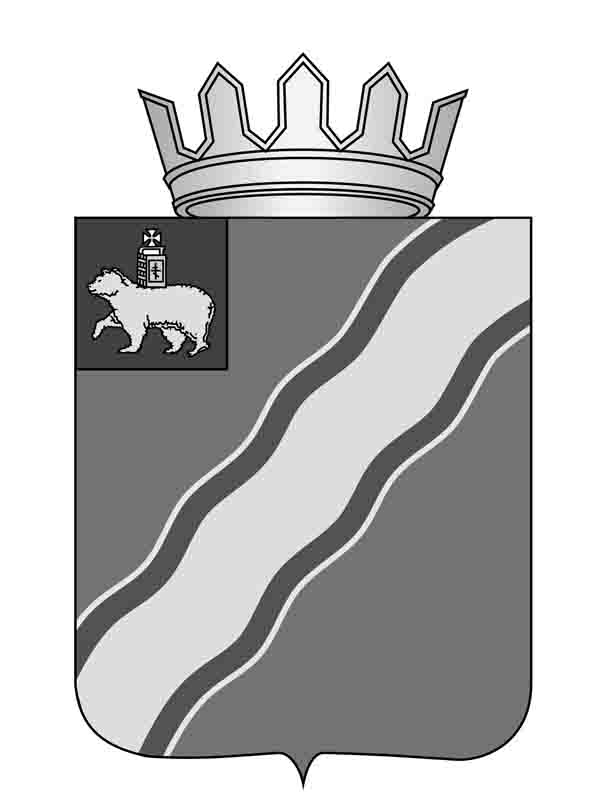 О внесении изменений в приложение «Стоимость  муниципальных услуг социальной направленности, оказываемых за счет средств бюджета Краснокамского муниципального района на 2015 год» к Порядку ведения стоимости муниципальных услуг социальной направленности, оказываемых за счет средств бюджета Краснокамского муниципального района на 2015 год, утвержденному постановлением администрации Краснокамского муниципального района от 25.12.2014 № 1845 «Об утверждении порядка ведения стоимости и стоимости муниципальных услуг социальной направленности, оказываемых за счет средств бюджета Краснокамского муниципального района на 2015 год»В целях повышения эффективности расходования бюджетных средств Краснокамского муниципального района, открытости и общедоступности  информации о размере стоимости услуг, предоставляемых населению Краснокамского муниципального района из средств бюджета Краснокамского муниципального района, в соответствии со статьей 78.1 Бюджетного кодекса Российской Федерации, постановлением администрации Краснокамского муниципального района от 17 февраля . № 140 «О порядке формирования, размещения и контроля исполнения планового и муниципального заданий на оказание муниципальных услуг (выполнение работ) в Краснокамском муниципальном районе», постановлением администрации Краснокамского муниципального района от 04 июля . № 876 «Об утверждении методики расчета стоимости муниципальной услуги, оказываемой за счет средств бюджета Краснокамского муниципального района на 2015 год и плановый период 2016 – 2017 годов», статьей 10 Положения о бюджетном процессе в Краснокамском муниципальном районе, утвержденного решением Земского Собрания Краснокамского муниципального района от 01 февраля . № 8, Решением Земского Собрания Краснокамского муниципального района от 24 июня . № 55 «О внесении изменений в решение Земского Собрания Краснокамского муниципального района от 26 ноября . № 117 «Об утверждении бюджета Краснокамского муниципального района на 2015 год и плановый период 2016 – 2017 годов» администрация Краснокамского муниципального районаПОСТАНОВЛЯЕТ:Внести в приложение 1 «Стоимость муниципальных услуг социальной направленности, оказываемых за счет средств бюджета Краснокамского муниципального района на 2015 год» к Порядку ведения стоимости муниципальных услуг социальной направленности, оказываемых за счет средств бюджета Краснокамского муниципального района на 2015 год, утвержденному постановлением администрации Краснокамского муниципального района от 25.12.2014 № 1845 «Об утверждении порядка ведения стоимости и стоимости муниципальных услуг социальной направленности, оказываемых за счет средств бюджета Краснокамского муниципального района на 2015 год» изменения согласно приложению.Постановление подлежит опубликованию в специальном выпуске «Официальные материалы органов местного самоуправления Краснокамского муниципального района» газеты «Краснокамская звезда» и на официальном сайте администрации Краснокамского муниципального района http://krasnokamskiy.com.Контроль за исполнением постановления возложить на и.о. заместителя  главы Краснокамского муниципального района А.В. Максимчука.Глава Краснокамскогомуниципального района – глава администрацииКраснокамскогомуниципального района						Ю.Ю. КрестьянниковЕ.А. Титова 4-26-11         Приложение          к постановлению администрации          Краснокамского муниципального района от 23.07.2015 № 693Стоимость муниципальных услуг социальной направленности, оказываемых за счет средств бюджета Краснокамского муниципального района на 2015 годНаименование расходовНаименование показателяЕдиница измеренияНорматив финансовых затрат на единицу муниципальной услуги, руб.Муниципальные услуги в сфере образованияРеализация основной общеобразовательной программы дошкольного образованияЧеловек13133,30Муниципальные услуги в сфере образованияОрганизация предоставления общедоступного и бесплатного начального общего, основного общего, среднего общего образования в  общеобразовательных учрежденияхЧеловек992,60Муниципальные услуги в сфере обеспечения выполнения функций образовательных учрежденийПредоставление дополнительного профессионального образованияКонсультация27563,07Муниципальные услуги в сфере обеспечения выполнения функций образовательных учрежденийМетодическое и информационное сопровождение образовательной услуги, в т.ч. материально-техническое снабжениеСеминар85608,25Муниципальные услуги в сфере обеспечения выполнения функций образовательных учрежденийОказание психолого-медико-социального сопровождения населения районаЧеловек1862,30Муниципальные услуги в сфере обеспечения выполнения функций образовательных учрежденийОрганизация информационно-методической помощи населениюЧеловек1964,66Муниципальные услуги в сфере дополнительного образованияПредоставление дополнительного образования детей и молодежи по основным и дополнительным программамЧеловек2196,98Муниципальные услуги в сфере дополнительного образованияПредоставление дополнительного образования детей в области начального музыкального образованияЧеловек25863,77Муниципальные услуги в сфере дополнительного образованияПредоставление дополнительного образования детей в области музыкально-художественного образования и эстетического воспитанияЧеловек20251,77Муниципальные услуги в сфере дополнительного образованияПредоставление дополнительного образования детей в области театрального искусстваЧеловек21878,04Муниципальные услуги в сфере дополнительного образованияПредоставление дополнительного образования детей физкультурно-спортивной направленностиЧеловек18410,40Муниципальные услуги в сфере организации отдыха детей в каникулярное времяОрганизация отдыха детей в лагерях дневного пребываниячеловек728,84Муниципальные услуги в сфере организации отдыха детей в каникулярное времяОрганизация отдыха детей в лагерях дневного пребывания для детей «группы риска» и СОПчеловек1436,12Муниципальные услуги в сфере организации отдыха детей в каникулярное времяОрганизация отдыха в разновозрастных отрядах с трудовой направленностьючеловек1488,75Муниципальные услуги в сфере организации отдыха детей в каникулярное времяОрганизация разновозрастных отрядов с трудовой направленностью для детей «группы риска» и СОПчеловек1800,00Муниципальные услуги в сфере организации отдыха детей в каникулярное времяОрганизация многодневных туристических походовчеловек1762,60Муниципальные услуги в сфере организации отдыха детей в каникулярное времяОрганизация многодневных туристических походов для детей «группы риска» и СОПчеловек2518,00Муниципальные услуги в сфере организации отдыха детей в каникулярное времяОрганизация профильных лагерей с дневным пребыванием в зимний периодчеловек603,50Муниципальные услуги в сфере работы с молодежьюОбеспечение досуга населения по месту жительстваЧеловек2163,63Муниципальные услуги в сфере культурыМуниципальные услуги в сфере культурыОрганизация библиотечного  обслуживания населения, обеспечение сохранности библиотечных фондовДокументовыдача22,33Муниципальные услуги в сфере культурыМуниципальные услуги в сфере культурыКомплектование библиотечного фондаИздание238,50Муниципальные услуги в сфере культурыМуниципальные услуги в сфере культурыОрганизация и проведение культурно-досуговых мероприятийПосещение274,60Муниципальные услуги в сфере культурыМуниципальные услуги в сфере культурыСоздание и организация работы клубных формированийЧеловек1125,99Муниципальные услуги в сфере физической культуры и спортаРазвитие физической культуры и спорта среди различных групп населенияЧеловек11003,20Муниципальные услуги в сфере физической культуры и спортаОбеспечение доступа к закрытым спортивным объектам в течение ограниченного времениЧас4104,06Муниципальные услуги в сфере обеспечения информирования населения в периодическом издании (газета)Информирование населения о деятельности главы Краснокамского муниципального района – главы администрации Краснокамского муниципального района и администрации Краснокамского муниципального района в основном выпуске газеты «Краснокамская звезда»Выпуск13997,51Муниципальные услуги в сфере обеспечения информирования населения в периодическом издании (газета)Информирование населения о принятых нормативных правовых актах в специальном выпуске «Официальные материалы органов местного самоуправления Краснокамского муниципального района» газеты «Краснокамская звезда»Выпуск33098,99